GOWER  SHOW - Sunday 6th August 2023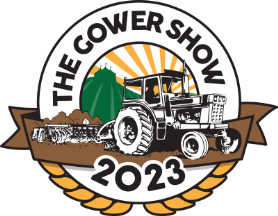                      STATIONARY ENGINES SECTIONClosing date for entries Friday 7th July 2023Please print-off and complete all sections of this form & postWITH A STAMPED ADDRESSED ENVELOPE  to :Mike Prankerd, 94 Pennard Drive, Pennard , Swansea.  SA3 2DP.All applicants must sign and complete all sections of this form and in doing so agree to The Show Rules and Regulations (see website) and to the accuracy of the information and details shown below. Please print clearly. Thank you.NAME .................................................................. ADDRESS (incl.postcode) .............................................................................................................................................................................CONTACT  TEL.NO.   ...................................... EMAIL...............................................................ENGINE MAKE & MODEL (if more than one engine please add to back of this form) ..................................................................................................................................................YEAR OF MANUFACTURE .............................   BRIEF OUTLINE INFORMATION ABOUT THE ENGINE (history, restoration, ownership etc.)  ........................................................................................................................................................................................................................................................................................................INSURANCE Co. NAME ..................................................  POLICY NO.  ......................................Please tick all the boxes below then sign & date the form. I declare that :*My entry(s) is insured for Third Party Risk, including boiler explosions (where        applicable)  										           	* My entry is displayed at my own risk                                                                    	* My entry will be displayed from 9am to 5pm on the show day                      		* My entry will arrive at the show no later than 8am on show day                    	* 2 Exhibitor passes will be issued for each exhibit				            	* Under the `Data Protection Act`, my details are for show use only                		* I will abide by all instructions given on the day by show staff & stewards    		* Photographers & public have my consent to take photo`s of my exhibit	SIGNED ............................................. PRINT NAME ...........................................  DATE..............